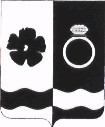 АДМИНИСТРАЦИЯ ПРИВОЛЖСКОГО МУНИЦИПАЛЬНОГО РАЙОНАПОСТАНОВЛЕНИЕот  19.12.2022 № 745 -пОб утверждении Программы профилактики рисков причинения вреда (ущерба) охраняемым законом ценностям в сфере благоустройства на территории Приволжского городского поселения Приволжского муниципального района Ивановской области на 2023 годВо исполнение статьи 44 Федерального закона от 31 июля 2020 г.  № 248-ФЗ «О государственном контроле (надзоре) и муниципальном контроле в Российской Федерации», в соответствии с Правилами разработки и утверждения контрольными (надзорными) органами программы профилактики рисков причинения вреда (ущерба) охраняемым законом ценностям, утвержденными постановлением Правительства Российской Федерации от 25 июня 2021 г. № 990, администрация Приволжского муниципального района п о с т а н о в л я е т :Утвердить прилагаемую Программу профилактики рисков причинения вреда (ущерба) охраняемым законом ценностям в сфере благоустройства на территории Приволжского городского поселения Приволжского муниципального района Ивановской области на 2023 год согласно приложению.Разместить данное постановление на официальном сайте Приволжского муниципального района и опубликовать в информационном бюллетене «Вестник Совета и администрации Приволжского муниципального района».Контроль за исполнением настоящего постановления возложить на первого заместителя главы администрации Приволжского муниципального района В.Г. Нагацкого.                4.      Настоящее постановление вступает в силу с 01 января 2023 года.Глава Приволжского муниципального района                                                    И.В. Мельникова Приложение к постановлению администрацииПриволжского муниципального районаот 19.12.2022 № 745 -п Программа профилактики рисков причинения вреда (ущерба) охраняемым законом ценностям в сфере благоустройства на территории Приволжского городского поселения Приволжского муниципального района Ивановской области на 2023 годРаздел I. Анализ текущего состояния осуществления вида контроля, описание текущего развития профилактической деятельности контрольного (надзорного) органа, характеристика проблем, на решение которых направлена программа профилактики1. Настоящая Программа профилактики рисков причинения вреда (ущерба) охраняемым законом ценностям в сфере благоустройства на территории Приволжского городского поселения Приволжского муниципального района Ивановской области на 2022 год (далее – Программа профилактики) разработана в соответствии с требованиями Федерального закона от 31 июля 2020 г. № 248-ФЗ «О государственном контроле (надзоре) и муниципальном контроле в Российской Федерации» (далее – закон № 248-ФЗ) и на основании Правил разработки и утверждения контрольными (надзорными) органами программы профилактики рисков причинения вреда (ущерба) охраняемым законам ценностям, утвержденной постановлением Правительства Российской Федерации от 25 июня 2021 г. № 990 и предусматривает комплекс мероприятий по профилактике рисков причинения вреда (ущерба) охраняемым законом ценностям при осуществлении муниципального контроля в сфере благоустройства на территории Приволжского городского поселения Приволжского муниципального района Ивановской области.2. Программа профилактики устанавливает порядок проведения профилактических мероприятий, направленных на предупреждение нарушений обязательных требований и (или) причинения вреда (ущерба) охраняемым законом ценностям, соблюдение которых оценивается при осуществлении муниципального контроля в сфере благоустройства на территории Приволжского городского поселения Приволжского муниципального района Ивановской области (далее - муниципальный контроль в сфере благоустройства).            Муниципальный контроль в сфере благоустройства - это деятельность органа местного самоуправления, уполномоченного на организацию и проведение на территории Приволжского городского поселения Приволжского муниципального района Ивановской области проверок соблюдения юридическими лицами, индивидуальными предпринимателями и гражданами обязательных требований Правил благоустройства Приволжского городского поселения Приволжского муниципального района Ивановской области (далее – обязательные требования), в отношении объектов благоустройства.3. Предметом муниципального контроля в сфере благоустройства является: 1) соблюдение юридическими лицами, индивидуальными предпринимателями, гражданами обязательных требований;2) исполнение предписаний, принимаемых по результатам контрольных мероприятий.4. Объектами муниципального контроля в сфере благоустройства являются: 1) деятельность, действия (бездействие) граждан и организаций, в рамках которых должны соблюдаться обязательные требования, в том числе предъявляемые к гражданам и организациям, осуществляющим деятельность, действия (бездействие);2) здания, помещения, сооружения, линейные объекты, территории, включая земельные участки, оборудование, устройства, предметы, материалы, транспортные средства, природные и природно-антропогенные объекты и другие объекты, которыми граждане и организации владеют и (или) пользуются и к которым предъявляются обязательные требования (далее - производственные объекты).5. Муниципальный контроль в сфере благоустройства осуществляется администрацией Приволжского муниципального района Ивановской области в лице отдела муниципального контроля администрации Приволжского муниципального района. Должностными лицами контрольного органа, уполномоченными осуществлять муниципальный контроль от имени администрации Приволжского муниципального района, являются:1) начальник отдела муниципального контроля администрации Приволжского муниципального района;2) главный специалист отдела муниципального контроля администрации Приволжского муниципального района;3) ведущий специалист отдела муниципального контроля администрации Приволжского муниципального района (далее – также инспекторы).         Положением о муниципальном контроле в сфере благоустройства на территории Приволжского городского поселения Приволжского муниципального района Ивановской области, утвержденным решением Совета Приволжского городского поселения №37 от 27.10.2021 г., муниципальный контроль осуществляется без проведения плановых контрольных мероприятий, система оценки и управления рисками при осуществлении муниципального контроля не применяется.         В связи с ограничениями, установленными постановлением Правительства РФ от 10.03.2022 № 336 «Об особенностях организации и осуществления государственного контроля (надзора), муниципального контроля» в 2022 году не проводились плановые проверки, внеплановые проверки, за 9 месяцев 2022 года проведено 9 контрольных (надзорных) мероприятий без взаимодействия, выдано 9 рекомендаций о необходимости соблюдения обязательных требований по исполнению  Правил благоустройства Приволжского городского поселения  на территории Приволжского городского поселения, утвержденных Советом Приволжского городского поселения от 30.10.2019 г. № 30.         В целях предупреждения нарушений подконтрольными субъектами обязательных требований, устранения причин, факторов и условий, способствующих указанным нарушениям, отделом осуществлялись мероприятия по профилактике таких нарушений согласно программе профилактики рисков причинения вреда (ущерба) охраняемым законом ценностям в рамках муниципального контроля в сфере благоустройства на территории Приволжского городского поселения Приволжского муниципального района Ивановской области на 2022 год в соответствии с постановлением администрации Приволжского муниципального района«Об утверждении Программы профилактики рисков причинения вреда (ущерба) охраняемым законом ценностям в сфере благоустройства на территории Приволжского городского поселения Приволжского муниципального района Ивановской области на 2022 год», утвержденным от 14.10.2021 № 495 -п.        В 2022 году по профилактике нарушений в сфере благоустройства на территории Приволжского городского поселения проводились такие мероприятия, как информирование,  направлено 142 индивидуальных письма с рекомендациями о необходимости соблюдения обязательных требований по исполнению Правил благоустройства на территории Приволжского городского поселения, на официальном сайте Приволжского муниципального района размещено 6 общих информаций.        С целью осуществления мероприятий в рамках «Информирование» на официальном сайте Приволжского муниципального района в информационно-телекоммуникационной сети «Интернет» (далее – официальный сайт) обеспечено размещение информации в отношении проведения муниципального контроля в границах Приволжского городского поселения, Приволжского муниципального района, за исключением Плёсского городского поселения на 2023 год  согласно требованиям статьи 46 Федерального закона от 31.07.2020 № 248-ФЗ «О государственном контроле (надзоре) и муниципальном контроле в Российской Федерации».        Наиболее актуальные проблемы, по которым проводились профилактические мероприятия в 2022 году: содержание придомовых территорий, об ответственном обращении с домашними животными, самовольное размещение рекламы, запрет сброса, складирования, хранения мусора вне мест, специально отведенных для этого.         Мониторинг состояния подконтрольных субъектов выявил, что ключевыми и наиболее значимыми рисками являются ненадлежащее соблюдение Правил благоустройства по содержанию придомовой, прилегающих территорий.        Одной из причин вышеуказанных нарушений является незнание   подконтрольными субъектами содержания обязательных требований, а в некоторых случаях и позиция подконтрольных субъектов о необязательности соблюдения этих требований.        Проведение профилактических мероприятий, направленных на соблюдение подконтрольными субъектами обязательных требований, на побуждение подконтрольных субъектов к добросовестности, способствует повышению ответственности подконтрольных субъектов, снижению количества совершаемых нарушений обязательных требований.Раздел II. Цели и задачи реализации Программы профилактики5. Основными целями Программы профилактики являются:стимулирование добросовестного соблюдения обязательных требований всеми контролируемыми лицами;устранение условий, причин и факторов, способных привести к нарушениям обязательных требований и (или) причинению вреда (ущерба) охраняемым законом ценностям;создание условий для доведения обязательных требований до контролируемых лиц, повышение информированности о способах их соблюдения.Задачами профилактики нарушений в сфере благоустройства являются:- выявление причин, факторов и условий, способствующих нарушению обязательных требований в сфере благоустройства, определение способов устранения или снижения рисков их возникновения;- установление зависимости видов, форм и интенсивности профилактических мероприятий от особенностей конкретных подконтрольных субъектов, и проведение профилактических мероприятий с учетом данных факторов;- формирование единого понимания обязательных требований жилищного законодательства у всех участников контрольной деятельности;- повышение прозрачности осуществляемой контрольной деятельности;- повышение уровня правовой грамотности подконтрольных субъектов, в том числе путем обеспечения доступности информации об обязательных требованиях в сфере благоустройства и необходимых мерах по их исполнению.Раздел III. Перечень профилактических мероприятий,сроки (периодичность) их проведения Раздел IV. Показатели результативности и эффективностипрограммы профилактикиОсновным показателем результативности и эффективности реализации мероприятий Программы профилактики является минимизация причинения вреда (ущерба) охраняемым законом ценностям.Для оценки  результативности и эффективности реализации мероприятий программы профилактики применяются следующие показатели:№ п/пВид профилактического мероприятияСроки (периодичность) проведенияПодразделение и (или) должностные лица, ответственные за реализацию профилактического мероприятия1234ИнформированиеИнформированиеИнформированиеИнформирование1.Размещение текстов нормативных правовых актов, регулирующих осуществление муниципального контроля в сфере благоустройстваI квартал 2023 годаОтдел муниципального контроля2.Сведения об изменениях, внесенных в нормативные правовые акты, регулирующие осуществление муниципального контроля в сфере благоустройства, о сроках и порядке их вступления в силув течение месяца после официального опубликованияОтдел муниципального контроля3.Размещение перечня нормативных правовых актов с указанием структурных единиц этих актов, содержащих обязательные требования, оценка соблюдения которых является предметом контроля, а также информацию о мерах ответственности, применяемых при нарушении обязательных требований, с текстами в действующей редакцииI квартал 2023 года; в течение месяца со дня внесения изменений, вступивших в силу Отдел муниципального контроля 4.Размещение руководства по соблюдению обязательных требованийI квартал 2023 годаОтдел муниципального контроля5.Размещение исчерпывающего перечня сведений, которые могут запрашиваться контрольным органом у контролируемого лицаI квартал 2023 годаОтдел муниципального контроля6.Размещение сведений о способах получения консультаций по вопросам обязательных требованийI квартал 2023 годаОтдел муниципального контроля7.Размещение сведений о порядке досудебного обжалования решений контрольного органа, действий (бездействия) его должностных лицI квартал 2023 годаОтдел муниципального контроля8.Подготовка и размещение доклада о муниципальном контроле в сфере благоустройстване позднее 15 марта 2023 годаОтдел муниципального контроляКонсультированиеКонсультированиеКонсультированиеКонсультирование9.Консультирование контролируемых лиц проводится следующими способами: по телефону,  на личном приеме либо в ходе проведения профилактических мероприятий, контрольных мероприятий и не должно превышать 15 минут. Перечень вопросов:1) компетенция контрольного органа; 2) организация и осуществление муниципального контроля в сфере благоустройства;3) порядок осуществления контрольных мероприятий, установленных Положением о муниципальном контролев сфере благоустройства на территории Приволжского городского поселения Приволжского муниципального района Ивановской области;4) применение мер ответственности за нарушение обязательных требований.по мере необходимостиинспекторы № п/пНаименование показателяВеличина1.Полнота информации, размещенной на официальном сайте контрольного органа в сети «Интернет» в соответствии с частью 3 статьи 46 Федерального закона от 31 июля 2021 г. № 248-ФЗ «О государственном контроле (надзоре) и муниципальном контроле в Российской Федерации»100 %2.Удовлетворенность контролируемых лиц и их представителями консультированием контрольного (надзорного) органа100 % от числа обратившихся3.Количество проведенных профилактических мероприятийне менее 10 мероприятий, проведенных контрольным (надзорным) органом